Рубрика «Статья номера»ПСИХОТИП СЕНЗИТНепримеров Виктор Викторович, 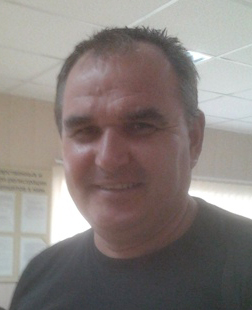 г. Волжский Волгоградской области.Данная статья разделена условно на два раздела. В первом (опубликован в выпуске Профессиональной психотерапевтической газеты за январь 2021 г. – прим. ред.) кратко описаны основные свойства Психотипов защиты и наступления, а также приведены примеры проведения анализа. Во втором разделе размещено описание Психотипа Сензит. Некоторые приведенные во II части статьи фотоматериалы не рекомендуются к просмотру несовершеннолетним, людям с чувствительной и/или неустойчивой психикой и беременным женщинам – прим. ред.).Часть 2. Психотип Сензит.Сензит является энергетически самым сильным Психотипом защиты. Психиатрическая практика не выделила его в отдельную конституциональную группу.  Скорее всего это было связано с тем, что в силу своей психической устойчивости и внешней неброскости, он редко попадал в поле зрения практикующих врачей-психиатров и психологов.Второй причиной возможно было то, что количество Сензитов в обществе не так велико.Однако представители данного Психотипа встречаются с определённой регулярностью и при внимательном рассмотрении хорошо узнаваемы.Наиболее близким к нему по свойствам Психотипом является Эпилептоид.Определение состава надёжных и повторяющихся Сензитных маркеров позволило продвинуться в понимании как самого Психотипа, так и всей защитной группы.К основным чертам Сензита относятся: надёжность, фундаментальность, любовь к истории и уважительное отношение к старине. Особую ценность для него представляет прошлое и его устои. Он, как правило, отличается богатырской силой, набожностью, искренним патриотизмом, а также любовью к ведению своего хозяйства. Сензит является крепким и основательным собственником. Материальный мир ему очень близок. Он также, как и Эпилептоид, не жалует теории, оторванные от практического их применения в реальной жизни. Далеко не у всех Психотипов, даже при осознании ими значимости материальных благ, развита способность к их обладанию. Неважным собственником, например, является Эмотивно-лабильный Психотип.Сензиту свойственна отчетливо выраженная экономическая прижимистость, которая в стадиях акцентуации и психопатии может проявляться в виде обычной скупости и доходить до патологической жадности. Его также отличает доброта, определённая косность мышления, относительно инертное и заторможенное восприятие всего нового. Он не любит внешний лоск и любые проявления показушности. Если представитель Сензитного Психотипа активно участвует в общественной жизни, то это, как правило, связано с парным ядром комбинации. Известным, публичным примером Сензита в Основном ядре является польский актёр Ежи Биньчицкий (Сензит Сензитивный). Он сыграл главную роль в фильме «Знахарь» (1982г.). Сензитный Психотип не обладает свойством мобильной экстраверсии и поэтому его представители не очень комфортно ощущают себя в жизни на виду. Чаще они предпочитают незаметно заниматься своим хозяйством.Сензитив данным свойством обладает. Поэтому мы имеем возможность увидеть Сензита на экране и оценить его качества. Сензитив в малом ядре комбинации добавляет мягкости и чувственности в характер Ежи Биньчицкого. Особенностями своего Психотипа он уравновешивает брутальные черты Сензита, например, проявления ханжества и косность его мышления.Представителя Сензитного Психотипа легче найти в глухой деревне или в отдалённом хуторе, чем на съёмочной площадке или на политической авансцене. Однако в любом правиле существуют свои исключения. Сензитом в Основном ядре комбинации являлся, например, Российский Император Алекса́ндр III.  Психотипическая комбинация Великого князя была одновекторной и защитной. Парным ядром с Сензитом скорее всего был Эпилептоид. Однако на фотографиях самодержца в молодости слегка проглядывают миловидные и чувственные черты, свойственные Сензитиву. В его биографии написано: «Император придерживался консервативно-охранительных взглядов и проводил политику контрреформ. При его правлении Россия не вела ни единой войны, за что он получил прозвище Миротворец». Все Психотипы защиты обычно отличаются миролюбивостью и практически никогда не нападают первыми. Консервативность прежде всего свойственна брутальным Психотипам защиты. Прилагательное «охранительный» также относится к защите, а не к нападению.«В юности Алекса́ндр III обладал исключительной силой — пальцами гнул монеты и ломал подковы, с годами сделался тучным и громоздким, но и тогда, по свидетельству современников, в его фигуре было что-то грациозное. Он был совершенно лишён аристократизма, присущего его деду и отчасти отцу. Даже в манере одеваться было что-то нарочито непритязательное. Его, например, часто можно было видеть в солдатских сапогах с заправленными в них по-простецки штанами. В домашней обстановке он надевал русскую рубаху с вышитым на рукавах цветным узором. Отличаясь бережливостью, часто появлялся в поношенных брюках, тужурке, пальто или полушубке, сапогах». Простота и непосредственность свойственны брутальным Психотипам защиты. Сензитив, наоборот, аристократичен и обладает изысканным вкусом. Поэтому в Психотипической комбинации государь скорее всего являлся Сензитом Эпилептоидным. Сензитив, несмотря на миловидность черт лица Императора в молодые годы и, некоторую чувственность его взгляда, в Психотипической комбинации отсутствовал. С.Ю.Витте писал: «У императора Александра III было совершенно выдающееся благородство и чистота сердца, чистота нравов и помышлений. Как семьянин — это был образцовый семьянин; как начальник и хозяин — это был образцовый начальник и образцовый хозяин… был хороший хозяин не из-за чувства корысти, а из-за чувства долга. Я не только в царской семье, но и у сановников, никогда не встречал того чувства уважения к государственному рублю, к государственной копейке, которым обладал император… Он умел внушить за границею уверенность, с одной стороны, в том, что Он не поступит несправедливо по отношению к кому бы то ни было, не пожелает никаких захватов; все были покойны, что Он не затеет никакой авантюры… У императора Александра III никогда слово не расходилось с делом. То, что он говорил — было им прочувствовано, и он никогда уже не отступал от сказанного им…».Долг, ответственность и дисциплина – это слова из лексикона Сензитов и Эпилептоидов. Авантюризм свойственен Психотипам наступления, особенно представителям Экстравертной ветви Психотипов. Среди Интровертов также встречаются аванюристы. Авантюрным характером, например, отличается Псевдолог.«Придворный этикет и церемониал при Александре стали гораздо проще. Он сильно сократил штат министерства двора, уменьшил число слуг и ввёл строгий надзор за расходованием денег. Дорогие заграничные вина были заменены крымскими и кавказскими, а число балов ограничено четырьмя в год».Все дефензивные Психотипы, особенно брутальные, являются весьма экономными людьми.По словам историка В. Ключевского, «этот тяжелый на подъём царь … не любил сложных умственных комбинаций, каких требует игра политическая». Политические интриги более свойственны Психотипам Экстравертной ветви наступления, в первую очередь Истероидам и Паранойялам.В пользу Эпилептоида говорит ещё одно обстоятельство. Представители комбинации Двойного Эпилептоида, нередко склонны к коллекционированию. Сензит по своей сути является самым брутальным видом Эпилептоида. Комбинацию Сензит Эпилептоидный можно условно отнести к Двойным Эпилептоидам. Александр III являлся страстным коллекционером. Он собрал обширную коллекцию картин, графики, ковров, предметов декоративно-прикладного искусства и скульптур. Брутальным Психотипам защиты важны порядочность и определённый уклад отношений. В материале Википедии, посвящённой данному Императору, написано: «Не переносил нечистоплотности ни в делах, ни в личной жизни. Не терпел своих родственников (например, великих князей Константина Николаевича и Николая Николаевича, принца Георгия Лейхтенбергского), имевших любовные связи с танцовщицами, актрисами и т. п. и открыто их демонстрировавших».Сензиту чужды суета и поверхностные суждения. Он может выносить невероятные психические и физические нагрузки, и при этом оставаться спокойным и добродушным.В тяжёлом походе на исходе сил и нервов представители Сензитного Психотипа проявляют богатырскую силу, выдержку и терпение. В экстремальных условиях резче видны границы, разделяющие Сензитов, Двойных и одинарных Эпилептоидов. При обычных условиях они бывают размытыми и затруднительно ощутить разницу между свойствами и возможностями различных Психотипов и их комбинаций. Сензит и Эпилептоид являются близкими соседями в ветви Психотипов защиты. У них много общего, однако разница между ними существует. Эпилептоид может быть верующим, а может не придавать этому особого значения. Все без исключения Сензиты набо́жны. Эпилептоид может быть патриотом, а может в этом вопросе придерживаться нейтральной позиции. Каждый Сензит – это убеждённый и стойкий патриот. Для него родная сторона прежде всего. Это земля предков, это их могилы. Патриотизм Сензита прослеживается в самых что ни на есть мелочах. Он в ущерб моде или комфорту купит, например, отечественный автомобиль, костюм или бытовую вещь. Среди представителей данного Психотипа нет космополитов. Эпилептоиды, особенно в молодые годы, весьма любвеобильны и активны в поиске отношений с представителями противоположного пола.  Сензит, в этом плане, является наиболее консервативным. Когда он находит подходящего ему человека, то он, как правило, закрепляет с ним отношения через процедуры брака и венчания. Он совестлив. Ему чужд адюльтер и отношения на стороне. Поэтому С.Ю.Витте не зря относил Александра III к образцовым семьянинам.Эпилептоид, как правило, является перфекционистом. При незавершённости работы он чувстует себя не совсем комфортно. Сензит не придаёт этому особого значения. Когда он устаёт или по другим причинам вынужден оставить работу незавершённой, то он спокойно и рассудительно оставляет её до следующего раза. Нередко он отдыхает, переключившись на другой вид работы.При осуществлении своей социальной миссии, а также ведении собственного хозяйства, Сензит занят реализацией долгосрочных программ, требующих больших нагрузок и трудозатрат. Лёгкие и временные успехи – это не его стиль. Для него важны гарантии, стабильность и мирный созидательный труд. Обладая крепкой физической силой и способностью длительное время выносить большие нагрузки, он часто выбирает трудоёмкие профессии, такие, как строительство, производство, фермерство, хирургия и т.д. Мощной внутренней энергии Сензита нужен выход, нужна возможность для её реализации. Поэтому, на лёгких работах-синекурах представители данного Психотипа, как правило, не задерживаются. Они легко справляются с монотонным однообразием труда, памятуя о том, что без него не выловишь рыбку из пруда. Сензита интересуют обычаи старины, народный эпос, пословицы, поговорки, афоризмы, гороскопы, различные гадания и предсказания. Он также, как и Эпилептоид, любит читать печатные книги. Ему интересно изучать историю и участвовать в религиозной жизни. Это имеет для него огромное значение. Это те средства, при помощи которых он прогнозирует будущее и старается быть защищённым от рисков, которые оно может с собой принести. По его глубокому убеждению, всё в мире и в его истории повторяется. Таким образом Сензит оценивает настоящее и будущее, смотря на мир через призму прошлого. Многие представители Сензитного Психотипа являются активными прихожанами церкви. Нередко они становятся её служителями. Во всяком случае все Сензиты являются глубоко верующими людьми. Это не зависит от их конфессиональной и национальной принадлежности. Среди моих знакомых есть православный священник отец Александр (Сензит Сензитивный). Он является Психотипическим близнецом Ежи Биньчицкого (Сензит Сензитивный), т.к. Психотипы и ранги в их комбинациях совпадают. К слову сказать, они очень похожи не только манерой поведения, но и свойствами своих характеров. Александр являлся моим сослуживцем по армии и поэтому я имел возможность длительного с ним общения. Про него не так давно сняли фильм, который можно посмотреть в Интернете. Фильм называется «Преодоление. фильм первый храм Его». Авторский проект Александра Гурьянова (2019).  На телеканале "НТМ".Данная короткометражка примечательна тем, что в ней хорошо отображена суть Сензитного Психотипа. Автор настоящей статьи тоже присутствует в начале этого фильма на армейской фотографии с топором для колки дров на плече. Александр Телин является по этнической группе - эрзя. Он при содействии селян построил храм в селе Алово, Атяшевского района Мордовии (alovo-arhangelsk.ortox.ru).Другой Сензит - мой коллега по работе, литовец Эдмундас (Эпилептоид Сензитный) по вероисповеданию является католиком. Психотип Сензит присутствует во Вспомогательном ядре его комбинации. Сокровенное желание Эдмундаса - это постройка небольшого костёла, чтобы люди могли в нём найти опору, помолиться и успокоиться. Назначением веры, по его мнению, является защита нравственных устоев. Формальное соблюдения церковных ритуалов, с его точки зрения, не является индульгенцией от грехов. Он как-то заметил: «Некоторые люди постоянно грешат и считают, что достаточно слегка покаяться и этого будет вполне достаточно. Это безнравственно. Талант также не является оправданием моральных изъянов». Он уверен, что прежде всего нужно быть порядочным человеком в обычной жизни. В современных условиях многим приходам сложно организовать высокую посещаемость церковной службы. Прогресс и информационные технологии предлагают людям разнообразные способы для приятного времяпровождения. В Европе, например, многие храмы стали попросту закрываться по причине их малочисленного посещения. Однако Эдмундас при любой возможности старается прийти на службу и получает от её несения внутреннюю поддержку. Воскресная служба в их приходе проводится в обычной кватире (в городе отсутствует костёл). Обычно собираются две-три бабушки, пастор и Сензит Эдмундас.Мой сокурсник по институту - татарин Рашид Минахметович (Сензит Шизоидный), несмотря на отменное техническое образование, всегда поминает строки из Корана и выдержки из хадисов. Сензитный Психотип в его комбинации имеет переходную форму с Эпилептоидом. Однако устойчивые элементы Сензита отчётливо ощутимы. Одна из моих друзей в соц. сетях является Сензитом Шизоидным. Её зовут Ольга. Она одесситка семитского происхождения. В её случае тонкий шизоидный ум совмещается с основательным и надёжным фундаментом характера.Будучи морально и физически сильными людьми, все Сензиты видят в Боге своего заступника и помощника в делах. Представители данного Психотипа в Основном ядре комбинации, часто имеют повышенный вес тела и его внушительные размеры. На их фотографиях обращают на себя внимания мощные и слегка тумбообразные ноги, которые можно отнести к косвенному маркеру данного Психотипа. Сензиты во Вспомогательном ядре комбинации также обладают могучей силой, однако при этом остаются стройными и подтянутыми. Это касается прежде всего комбинации Эпилептоид Сензитный. В качестве примера можно привести борца греко-римского стиля А.А.Карелина (Эпилептоид Сензитный) и Ф.В. Емельяненко (Эпилептоид Сензитный) и др.В естественных науках есть такие понятия, как статика и динамика. Характер Сензита представляет собой скорее не действие, а надежную и устойчивую цитадель, которой не страшны волны изменений и преобразований. В своих Психотипических свойствах он ближе к процессам статики.Эпилептоид в своих характеристиках очень похож на Сензита. Однако внутренняя психическая энергия у него заметно слабее. Он напоминает активного солдата, который борется за наведение порядка. Это осуществляется им посредством конкретного действия. Эпилептоиду, в отличии от Сензитиа, ближе процессы динамики. В своих проявлениях характера он более мобилен и менее консервативен. По сравнению с Сензитом, Эпилептоид обладает меньшей весовой категорией, если так можно выразиться при помощи спортивных терминов.Сензита и Эпилептоидов можно также сравнить с пчелиной маткой и рабочими пчёлами улья. Данные Психотипы являются самыми брутальными представителями ветви защиты. В отличии от брутальных Психотипов наступления они склонны к брадифрении, т.е. к замедленным протеканием психических процессов. У Сензитов это выражается в инертном и относительно косном мышлении. Брутальные Психотипы наступления склонны к тахифрении, т.е. к ускоренному мышлению и многоговорению. Паранойялы и Циклоиды часто ведут обшение «на своей волне». Они много говорят и мало слушают. Мнения других людей ими нередко игнорируются. Паранойял, например, сразу сворачивает беседу в нужное ему русло. Ему нужно высказаться и часто диалог с его участием превращается в его собственный монолог. Он убеждён, что предлагаемая им тема должна быть интересна остальным. Таким же стилем общения отличаются многие Циклоиды. Они быстро соображают и часто берут инициативу в беседе на себя. Эпилептоиды и Сензиты в разговоре более выдержаны и пытаются выслушать человека. Поняв его точку зрения, они стараются выделить в ней практическое зерно. О недостатках его позиции они могут промолчать, чтобы не обидеть собеседника или не лукавя выскажут ему своё мнение. Плетение интриг –это не их стиль. Эпилептоидам и Сензитам важна иерархия. Чины и звания в военных и гражданских ведомствах делают, с их точки зрения, положение человека понятным, а саму жизнь в обществе достаточно предсказуемой и безопасной. Истероиду, например, более ценен его собственный социальный статус. Ему важно принадлежать к элите общества и пользоваться благами этого положения. Для Сензита это не является главным приоритетом.Он представляет собой неторопливого и основательного хозяина, у которого упорядочивающие действия в процессе ведения его хозяйства носят многомерный и прикладной характер. Он занимается возведением материальных и финансовых бастионов, которые могут стать его защитой в неясном и, таящим риски, будущем. Он также, как и Эпилептоид занимается наведением порядка, однако этот процесс он осуществляет в бо́льшей мере на основании морально-нравственных принципов. Если Паранойял является, в определённом смысле, двигателем прогресса, то Сензитный Психотип относится к прогрессу настороженно. Ему важно не навредить устойчивости системы. Такое отношение ко всему новому проявляется у него даже в мелочах. Ему, комфортней, например, купить автомобиль б/у с пробегом, чем приобрести новую машину в салоне. Подсознательный страх нового присутствует у Сензита, независимо от него самого. Умом он может понимать, что бояться нечего, однако его внутренняя сущность чувствует себя безопасней, когда вещь или процесс были кем-то уже проверены или адаптированы. Второй причиной является финансовая сторона вопроса. Вещи и предметы б/у стоят гораздо дешевле. Психотипы наступления, например, Паранойялы, Циклоиды и Истероиды, всегда предпочитают покупать всё новое. Пусть они потратят гораздо бо́льшие деньги, но зато они будут являться первыми владельцами. При совершении покупки для них главным приоритетом является обновление, а не экономия. Паранойял покупает новый автомобиль и платит за него приличные деньги. Он считает это оправданным, т.к. машину до него никто «не гробил». Истероиду, например, важно купить новую квартиру, в которой никто не родился и, никто не умер. Ему также очень важна престижность района или дома, в котором он собирается жить. На этом он не экономит. С его точки зрения это является пропуском в элитную жизнь. Рядом с ним будут жить состоятельные соседи. Это позволит обрасти социально-полезными связями и т.д. Сензит не обращает на это никакого внимания. Он считает подобные причуды напрасной тратой денег. Сензит лучше построит дом сам, т.к. это обойдётся ему гораздо дешевле. Купив ранее использованную, но качественную вещь, он опять сэкономит. В случае её поломки, с его точки зрения, он понесёт гораздо меньшие убытки, чем если бы сломалась новая вещь, за которую уплачены большие деньги. Сензитный Психотип является единственным Психотипом, который в энергетическом плане может конкурировать с Паранойялом и прекрасно с ним сотрудничать. Обладая нередко бесхитростным характером, он не позволяет другим людям себя «подминать». У Паранойяла энергия носит волевой и осмысленный характер. Он применяет всю её мощь для достижения своей цели. Сензит же - это дремлющий богатырь, который соразмеряя свои силы неспешно идёт по своему жизненному пути. Он является моральной и духовной опорой для других людей в самые трудные и тяжёлые времена. В отличии от Паранойяла, он не борется за осуществление глобальной цели. Он не является разрушителем старых систем, и не построителем новых. Ему чужды всякие потрясения, войны, мятежи и революции. Он считает это занятием авантюристов, бездельников и любителей поживиться за чужой счёт. Сензит представляет собой созидательное начало. Среди кулаков в начале XX века было много представителей брутальных Психотипов защиты, в том числе и Сензитов. Одновекторная комбинация наступления В.И.Ленина (Паранойял Истероидный) не имела в своём составе представителя дефензивного Психотипа. Поэтому не только в политическом, но и в Психотипическом смысле Владимир Ульянов и хозяева-кулаки являлись друг другу «чужими». Ленин просто не понимал их врождённого взгляда на жизнь и поэтому считал, что подобных людей необходимо уничтожить, как классовых врагов. Это хорошо было показано в фильме «Ленин В 1918 году» (1939). Паранойяльный Психотип по сути является самым мощным вариантом Циклоида. Поэтому представители Циклоидного Психотипа (и его подвиды) очень хорошо понимали вождя и его призывы. Циклоиду всегда сопутствует обида. Ему мало платят, его не ценят. Все воруют и наживаются, а ему трудно свести концы с концами и т.д. Подобные мысли и чувства свойственны многим людям, однако Циклоид переживает по этому поводу наиболее остро. Он часто является «правдорубом» и борцом за справедливость. Посмотрите некоторые посты́ в Интернете, и вы убедитесь, что больше всего ратуют за правду-матку именно представители Циклоидного Психотипа. Если рассмотреть более внимательно, то можно заметить, что не вся натура Циклоида включена в этот процесс. За него отвечает Гипотимная (Конституционально-депрессивная) фаза его характера. Гипотим, как подвид Циклоида, всегда недоволен и критически настроен.Он острее прочих ощущает собственное притеснение другими людьми, а также чувствует зависть по отношению к чужим достижениям. С его точки зрения всё плохо и улучшений не предвидится. Сам Гипотим, как правило обладает низкой психической энергетикой и не представляет общественной опасности. Однако своим нытьём и постоянными жалобами он может привнести дух уныния и пораженчества, в то время, когда нужно активно бороться за реализацию пусть слабых, но реальных шансов на победу.В качестве гипотезы я могу предположить, что Гипотимная фаза в характере Циклоида является небольшим интровертным осколком продукта расщепления Паранойяльного ядра на экстравертную и интровертную части. Разделение и переход на более изощрённый уровень не могло произойти «чисто». Другими словами, депрессивная фаза является маленькой интровертной частицей Путридно-Шизоидной природы, которая досталась Экстравертному Циклоиду в результате его перехода от Паранойяла к Циклоиду. Аналогичная экстравертная частица от Паранойяла присутствует в Психотипических свойствах Интровертного Путрида. Гипертимная фаза возбуждения в характере Циклоида обладает уже определённой энергией наступательного действия. Гипертим отличается отменным здоровьем. В его внешности часто присутствует, что называется, кровь с молоком. При совмешении критичности и недовольства Гипотима с бодрой энергией Гипертима в результате получается смесь чувства обиды с желанием борьбы за справедливость. Циклоид жаждет восстановления своих попранных прав, а также получения своего, недополученного. В случае с Паранойяльным Психотипом, это преобретает статус сверценной идеи, за которую представитель Паранойяльного Психотипа ожесточённо борется.Надо отметить, что определённая доля правды в позиции Циклоидов, конечно, есть. Однако все смуты и революции, как правило, ухудшали и усугубляли ситуацию, а не улучшали её. Тем не менее, многие представители Экстравертной ветви наступления не понимают или не хотят этого понять. Им нужны быстрые подвижки, при которых их ситуация быстро бы поменялась в лучшую сторону. Нужны пусть радикальные, но изменения. Семья Ульянова была обеспеченной и у неё не было особых причин обижаться на царя и на власть. Был казнён старший брат Ульянова – Александр? Но за что он был казнён? Он понёс наказание, как террорист, сделавший попытку покушения на первое лицо в государстве. Мало того, он совершенно не раскаялся в совершённом поступке и, вёл себя нагло и вызывающе. Справедливости ради надо отметить, что время правления Александра III сопровождалось серьёзным экономическим подъёмом и укреплением страны, так что претензии со стороны семейства Ульяновых были по меньшей мере были безосновательны. На экономическом потенциале, заложенном данным императором, Россия продержалась ещё не один десяток лет.  Однако Паранойяла всегда интересует только собственная правда. Слепящая обида заставляет его разрушать, не жалея при этом ни своих, ни чужих. Часто он попросту не слышит веских аргументов другой стороны. В.И.Ленин (Параноял Истероидный) и Александр III (Сензит Эпилептодный) в Психотипическом смысле являлись полными антагонистами. Ленин жаждал справедливости и прогрессивных изменений. Помимо новых форм социального устройства, он занимался электрификацией, индустриализацией, образованием неграмотного населения и другими важными направлениями. За это он и, И.В. Сталин (Паранойял Эпилептоидный), готовы были заплатить любую цену. Александр III также занимался укреплением страны, но реализацию этого он осуществлял эволюционным путём. Он не успел реализовать многие свои проекты, т.к. недолго находился у власти и рано ушёл из жизни (в 49 лет). Психотипы защиты предпочитают эволюционный путь развития общества с постепенными изменениями в лучшую сторону. Психотипы наступления предпочитают получение быстрого результата несмотря на большие издержки и высокие риски.В.И. Ленин (Паранойял Истероидный) и Император Всероссийский    Николай II (Сензитив Истероидный) во Вспомогательных ядрах своих комбинаций являлись Истероидами. Однако существовала огромная пропасть между их Основными Психотипами. Мягкому и чувственному Сензитиву очень тяжело конкурировать с атакующим и волевым Паранойялом, тем более, когда полем для конкуренции является жёсткая, политическая площадка.Я уже упоминал, что Психотипам наступления важна свобода и максимальное отсутствие всяких ограничений. При любой возможности они пытаются явным или скрытым образом эти рамки обойти, расшатать, разрушить или максимально их под себя приспособить.Лидеры сект и некоторых политических партий в своих интересах часто занимаются развоплощением как отдельных личностей, так и целых групп населения. Так, глава секты «Небесные врата» (Нeaven's gate) Маршал Эпплуайт убедил её членов, что тело человека является всего лишь контейнером, который надо вовремя покинуть. Души при этом переместятся в космический корабль и отправятся на нём в Эдем - далёкую планету, где живут существа высшего разума, и адепты секты на этой планете вновь обретут тела.Зачем заботиться о теле и его сохранности, если это всего лишь контейнер?Дегуманизацией и развоплощением занимались лидеры фашистской Германии. С их точки зрения они убивали не женщин, детей и стариков, а очищали Землю всего лишь от недочеловеков, которые являются негодным генетическим материалом. Подобные тенденции проглядывают и в новой истории. С процессами дегуманизации и развоплощения близко располагаются процессы десакрализации власти. Уменьшение её авторитета всегда чревато серьёзными последствиями. В воспоминаниях одного из очевидцев революционных событий 1917 г. написано: «…Ночь с 27-го на 28-е число носила до известной степени решающий характер для судеб революции. В эту ночь, как передавали, происходило повсеместное избиение полицейских. Один из них был убит под нашими окнами».
По его словам одного из студентов: « Из 7000 городовых, числящихся в Петрограде, за дни революции убито было около половины.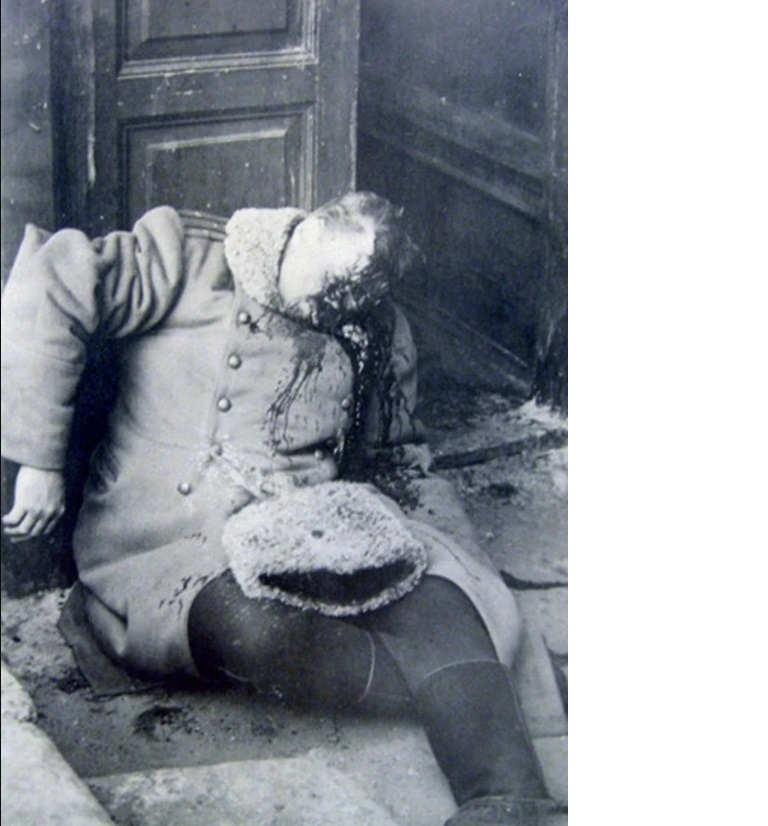 Трупы городовых и по сие время плавают в Обводном канале, куда их бросали. Особенно много избито полицейских в ночь с 27-го на 28-е февраля.Десакрализация власти осуществляется высмеиванием лидеров страны и выставлением их в нелепом виде.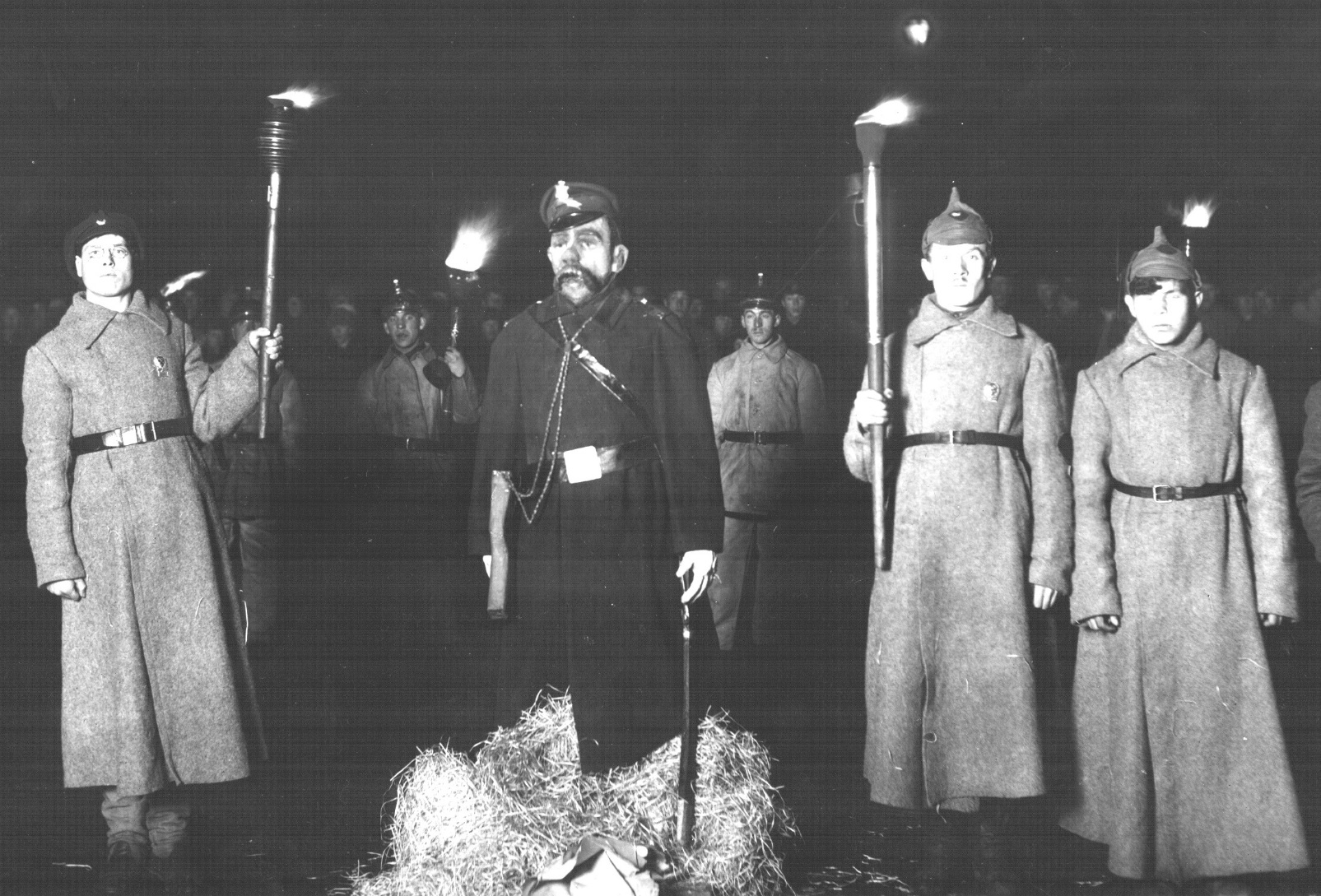 Это проявляется, в настоящее время, в выкладывании роликов в Интернете с конфликтными ситуациями, в которых представители власти выглядят в неприглядном свете.В одном из таких роликов водитель автомобиля целый час мотал нервы нескольким сотрудникам ГИБДД, хотя его лишь вежливо попросили открыть багажник, т.к. ситуация была связана с побегом преступника из мест лишения свободы. Постовые выполнили все процессуальные требования, вплоть до присутствия понятых. Далее был вызван Омон. Только после этого водитель соизволил согласиться открыть багажник. Однако его согласия уже никто не спрашивал. Омоновцы пошли на штурм автомобиля. Данный водитель выложил в Интернете отснятый им ролик с комментариями о произволе властей.Таких ситуаций, когда, совершенно неоправданно отдельными категориями лиц «качаются права» и затем обвиняются представители власти, становится всё больше. Среди возмутителей спокойствия часто фигурируют представители Циклоидного Психотипа (и его подвиды), а также другие представители Психотипов наступления, например, Паранойялы. Паранойяльный Психотип по своей природе является конфликтогеном.Главный редактор RT Маргарита Симоньян считает, что неумение власти контролировать информацию в социальных сетях, в том числе фейки, может привести в ближайшем будущем к социально-политическим потрясениям в стране.«Одни понимают, что с этим надо что-то делать, но недосуг. Вторые понимают, что с этим надо что-то делать, но не понимают, что именно. Третьи ничего не понимают, но убеждены, что все отлично в том виде, в каком есть». В вопросах, связанных с определённой цензурой, конечно, необходим разумный подход. Но отпускать ситуацию на самотёк тоже нельзя. Симоньян считает, что власть обращает внимание на «тёточные» сайты, которые мало кто читает и, наказывает именно их создателей. Настоящие источники раскачивания ситуации остаются безнаказанными.Самым серьёзным последствием расшатывания правил является потеря государством монополии на применение силы. Общественный договор перестаёт действовать и власть переходит либо бунтовщикам-революционерам, либо к откровенному криминалу.Представители Экстравертной ветви наступления являются более активными и мобильными. Им нравятся разъездные работы с минимальным контролем со стороны руководства.  Среди мигрантов также много представителей Психотипов наступления. Именно они в первую очередь склонны к перемене мест. Страной мигрантов и маргиналов всех мастей является Америка.  Из-за обилия наступательных Психотипов там действуют очень жёсткие правила. Полицейским и другим представителям власти даны широкие полномочия. Закон, как правило, выступает на их стороне. Водитель на дороге не то, что спорить с инспектором, он пытается быстро и точно выполнить все его требования. Иначе можно получить пулю только за то, что полицейскому, например, не видны были руки водителя, в которых, как ему показалось, мелькнуло оружие. Последние события в США, связанные с мародёрством и грабежами в условиях пандемии только подтверждают необходимость обоснованного укрепления правоохранительных структур. Склонность к расшатыванию правил и всевозможным изменениям питают не только Циклоиды и Паранойялы Это касается практически всех Психотипов наступления. Истероиды, например, отвергая старые стереотипы меняют моду. Главный редактор журнала «Загадки истории» Дмитрий Кручинин по этому поводу пишет: «Когда начинается какое-либо революционное изменение в обществе, это сразу же отражается на одежде возмутителей спокойствия. Представители новой эпохи обязательно приходят сносить старый строй одетыми по новой моде. Французских революционеров в конце XVIII века, например, называли санкюлотами. В дословном переводе - «люди без штанов». Штанами тогда считались панталоны до колен, а свергнувшие монархию бесстыдники в ярких красных колпаках (тоже новое слово во французской моде той эпохи) носили брюки до щиколоток». 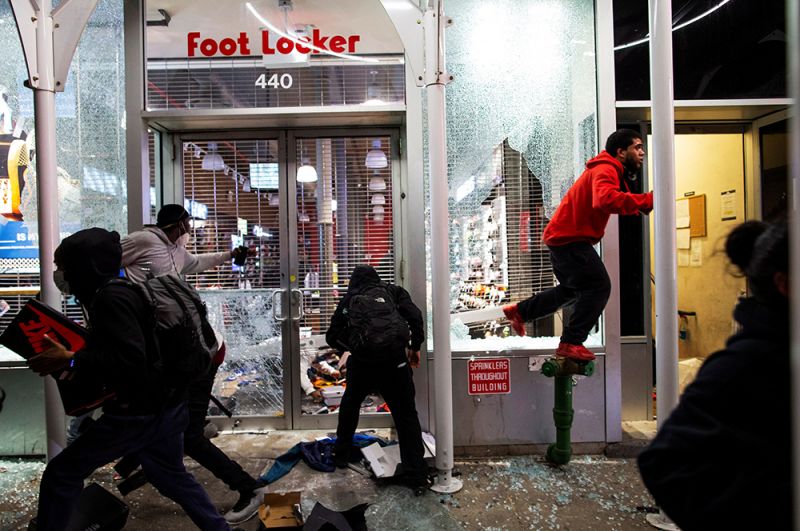 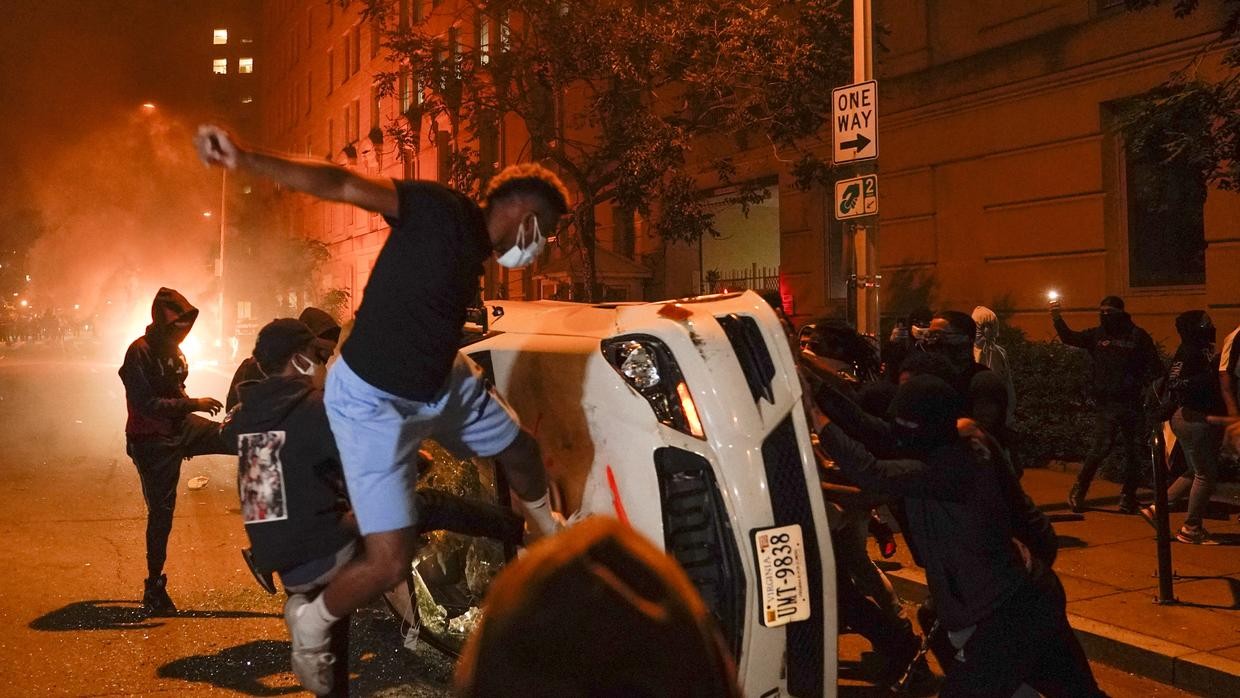 Противостояние между Психотипами защиты и нападения будет продолжаться и дальше. Возможно в будущем измéнятся его формы, которые будут иметь более цивилизованный и менее кровавый вид.   Представители Сензитного Психотипа являются хранителями веры и носителями знаний предков, а также надёжным передаточным звеном этих знаний потомкам.Им близки исторические события, личности и факты. У одного из моих друзей, Сензита в Основном ядре комбинации, на стене его кабинета висят портреты царя Николая II и его супруги Александры Фёдоровны. Ему чрезвычайно интересно прошлое. Он любит копаться в фактах забытой старины. Другая представительница Сензитного Психотипа (Сензит Эпилептоидный) выписывает журналы на исторические темы. Её настольной книгой является томик с пословицами под названием «Мудрое слово». Однажды я приехал к ней дачу и был немало удивлен. Вся земля была вскопана, причём такими огромными валунами-пластами, которые под силу, наверное, только мифологическому герою Кадму, собравшемуся сеять зубы дракона. 75-летняя пенсионерка постригала малину в дальнем углу сада, скоромно отставив лопату в сторону. Я сам являюсь физически сильным человеком и Эпилептоидом в одном из ядер своей комбинации. Однако силы, заложенные в Сензите, имеют совершенно иную природу. Многое зависит от образования и общего развития самого Сензита. Среди моих знакомых есть менеджером активных прямых продаж, чья профессия подразумевает большое количество ежедневных контактов. В комбинации она является Гипертимом Сензитным. Гипертим в Основном ядре её комбинации вытаскивает Сензита во Вспомогательном ядре из его глухой обороны. Её партнёром в бизнесе является также представительница Сензитного Психотипа. В комбинации она – Эпилептоид Сензитный. Интересно, что в своих прежних, до совместного бизнеса, профессиях, они не имели ничего общего. Одна всю жизнь проработала проводницей на железной дороге, а другая была завучем в школе. Однако Сензиты очень хорошо друг друга «понимают». Данный тандем оказался очень устойчивым и живучим. В самых жёстких внешних условиях они сохранили бизнес и продолжают его развивать.Наступательные Психотипы, особенно из Экстравертной ветви, любят путешествовать. Именно они являются целевой аудиторией туристических бюро и прочих организаций, осуществляющих отдых и досуг. Представитель Сензитного Психотипа, особенно в Основном ядре комбинации, редко посещает рестораны, боулинги, концерты и другие развлекательные площадки. Путешествовать он не любит. С его точки зрения надо не глазеть на чужое добро, а заниматься улучшением того места, в котором ты родился и живёшь. Охать и ахать заморским штучкам он не станет. Поездки заграницу и другие виды путешествий, как правило, стоят денег. Сензит в отношении денежных трат является очень осмотрительным человеком. Он лучше вложит деньги в своё хозяйство и будет этим доволен. Время, с его точки зрения, также является ценным ресурсом. Все путешествия являются для него пустой тратой времени. Вместо поездки зарубеж, он лучше подправит покосившийся сарай или позанимается растениями в своём саду.Дефензивным Психотипам, в том числе и Сензиту, свойственно милосердие. Психотипам наступления оно присуще в гораздо меньшей мере. Меккой для Истероидов, например, является Голливуд - район Лос-Анджелеса. Представители Истероидного Психотипа – это мастерами показа. Они погружены в творчество, искусство и самореализацию. Однако их нисколько не коробит практически всеобъемлющее бездушие, царящее в нравах этого города. Я посмотрел несколько короткометражных фильмов про бомжей Лос-Анджелеса и мне стала ближе и понятней позиция Сензита в отношении собственного дома. Для справки, в Л-Анджелеском округе более 80000 бездомных.Литературным примером Сензита в Основном ядре являлся прототип Михаила Семёновича Собакевича из романа Н.В. Гоголя «Мёртвые души».Путрид во Вспомогательном ядре оказывал значительное влияние на характер данного помещика (Путрид < лат. Putrida – «Гнилой»). Психотип Путрид относится к Интровертной ветви наступления и следует в ней сразу за Паранойялом. Однако Сензит в его характере также отчётливо заметен. Гоголь сразу обращает внимание на медвежью силу, тяжеловесность и основательность Собакевича. Он так описывает его быт: «Чичиков ещё раз окинул комнату, и всё что в ней ни было, - всё было прочно, неуклюже в высочайшей степени и имело какое-то сходство с самим хозяином дома; каждый предмет, каждый стул казалось говорил: «И я тоже Собакевич!» … Словом, всё, на что ни глядел он, было упористо, без пошатки, в каком-то крепком и неуклюжем порядке».В этом «неуклюжем порядке» явно прослеживается родственная связь между Сензитом и Эпилептоидом. Эпилептоиды с точки зрения координации тела являются атлетично-диспластичными людьми. Подобная диспластия присуща и Сензитам. Более того, она проявляется у них в более выраженной форме, чем у обычных, одинарных Эпилептоидов.При наличии определённой сноровки в их движениях часто проявляется некоторая «слоновость» и едва заметная неповоротливость. Это связано с переизбытком внутренних душевных и физических сил, а также с избыточной массой тела, которая свойственна многим Сензитам. Особенно это касается их представителей в Основном ядре комбинации.Если Сензитное ядро является Вспомогательным, то человек не обязательно должен иметь героические пропорции. Он может быть строен и даже худощав, но переизбыток силы всегда будет оказывать на него определённое воздействие. Сензит не является просто сильным Эпилептоидом, который обладает большой массой тела.  В нём всегда чувствуется основа и непоколебимая базисная устойчивость. Как сказал мне один из Сензитов, являющихся в комбинации Эпилептоидом Сензитным: «… это, как бетонная стена в характере, на которую я всегда могу опереться».Данная диспластия выражается также в некоторой невыверенности движений. Представитель Сензитного Психотипа часто не может правильно рассчитать свою могучую силу. Один из моих знакомых Сензитов во Вспомогательном ядре комбинации нередко ломает хрупкие вещи. Гайки на 32-ой размер он затягивает так, что откручивать их в дальнейшем приходится, используя внушительный рычаг. Рéзьбы на более мелких гайках он нередко просто срывает. Подобные силовые перекосы хорошо показаны в мультфильме «Геркулес» (1997 г.).Это касается не только процессов, в которых необходим расчёт силы. Чтобы провести ровную черту, например, на заготовке детали, требуется высокая координация движений. Её у Сензита также отчасти не хватает. Однако в большинстве случаев он справляется со своей диспластией и не считает это большим недостатком. Всё это с лихвой компенсируется его трудолюбием и терпением.  Поэтому М.С. Собакевич, зная об особенностях своего тела, непрестанно интересовался у Чичикова: «Не побеспокоил ли я вас чем-нибудь?» (не наступил ли на ногу и т.п.).Шизоид, так же, как и Сензит, отличается повышенной диспластией тела. Угловатость движений, их раскоординированость, «ластоногость ног и неудобье рук» - всё это свойственно Шизоидному Психотипу. Путрид является близким психотипическим родственником Шизоида в Интровертной ветви.  Поэтому Собакевич получил диспластию движений тела от обоих Психотипических ядер. Связанную с избытком силы от Сензита и шарнирно-интеллектуальную от Путрида. Сензит отличается от других Психотипов не только повышенной силой и устойчивостью характера.Он является самым брутальным Психотипом защиты. Это выражается в виде определённой простоты понятий, которыми он оперирует.В отношениях с другими людьми он бывает прост и в некоторых случаях даже примитивен. Одним из таких Сензитов являлся Иван Максимович Поддубный (Эпилептоид Сензитный).«Намедни ужинал с Поддубным – человеком огромной силы и такой же глупости», – писал Александр Куприн. При всех исполинских качествах Иван был по-детски наивен и доверчив, обмануть его ничего не стоило. Во время своего американского тура он подписывал контракты, совершенно не знакомясь с их содержанием. В итоге хитрые янки придумали способ, как сохранить свои деньги. Чтобы получить свои заработанные полмиллиона долларов, Поддубный должен был принять американское подданство.Предавать Россию он не собирался, поэтому и вернулся на родину ни с чем.Сензит в комбинации И.М. Поддубного присутствовал во Вспомогательном ядре комбинации.Активный и более мобильный Эпилептоид был Основным ядром этого выдающегося борца и силача. Представитель Эпилептоидного Психотипа является рачительным хозяином. Однако соревноваться ему с Сензитом очень непросто. Ведение хозяйства Сензитом является одним из основных свойств этого Психотипа. Эпилептоид больше занят наведением порядка. Если бы Сензит был Основным ядром комбинации борца, то на это бы указали несколько маркеров. Во-первых, Сензит является более инертным Психотипом, чем Эпилептоид. Если бы Поддубный был Сензитом в Основном ядре, то он вряд ли разъезжал по разным странам. Для него была бы не очень комфортна работа в цирке, т.к. она также предполагает продолжительные гастроли. Сензиты без изощрённого Психотипа в паре комбинации ведут узколокальный образ жизни. Относительно высокая экстраверсная мобильность борца была связана с присутствием в комбинации двух брутальных Психотипов защиты. Это явление также имеет место в комбинациях Двойного Эпилептоида. Во-вторых, Иван Максимович купил большой земельный участок, выстроил усадьбу и мельницу, завёл пчёл. Однако хозяйство принесло ему убытки, а деньги быстро закончились.  Я хочу отметить, что в отношении своего хозяйства, Сензиты в Основном ядре комбинации являются практически непотопляемыми. Они умудряются выживать в самых непростых экономических реалиях. Некоторые Сензиты повторяют в разговоре одни и те же слова и часто сами этого не замечают. Одна из представительниц Сензитного Психотипа в Основном ядре комбинации говорила примерно так: «Я сходила в магазин купить картошку. Картошка попалась хорошая, наваристая. Картошки купить и горя заботы не знать. Картошку поел и сыт. Хорошо, хоть в этот раз картошка в магазине хорошая попалась». Сензиту часто почти всегда всё равно во что он одет и обут. Главное, чтобы вещи были удобными и недорого стоили. У него в прихожей могут стоять стоптанные и далеко не новые тапочки, внешний вид которых расскажет о простом и незамысловатом характере их хозяина. Это касается не только тапочек, но и всего гардероба Сензита. У него на майке нередко видны пятна, например, от еды или питья. Вся одежда Сензита испытывает повышенную амортизацию, т.к. хозяин весь в делах и заботах. Часто на ней заметны следы заштопывания или заплатки. В процессе деятельности он периодически частями одежды задевает за острые края других предметов и, она рвётся в различных местах. Зная об этом свойстве одежды, Сензит старается покупать прочные и недорогие вещи, чтобы не переводить зря деньги. Обычно у него есть рубашка, брюки и пара-тройка других повседневных вещей, которые он снашывает до дыр. Совсем другое дело, например, обувь Паранойяла. Подмечено, что рельеф использованной им стельки, т.е. рисунок при надавливании на её поверхность, не совсем обычный. В обуви, принадлежащей Паранойялу, нога чувствует себя неудобно и некомфортно. Сама стелька может быть изношена практически до гвоздей. Тем не менее её владелец пользуется данной обувью достаточно длительное время, не обращая на это внимания. При ходьбе в такой обуви, ноги другого человека болят. Он непроизвольно ощущает тяжелый и непредсказуемый характер её прежнего владельца. Обувь с «паранойяльным» рисункам иногда свойственна тем людям, которые в силу профессии или социального положения вынуждены принимать непростые и жёсткие решения. Если в паре комбинации с Паранойяльным Психотипом отсутствует изощрённый Психотип, то Паранойял в быту нередко окружён неудобными вещами. Ручки его стола шатаются. Многие предметы быта и мебели могут быть сломаны или неправильно подогнанны под нужный размер. Гараж может годами стоять неоштукатуренным, и т.д. Это связано с тем, что Паранойял относится к брутальным Психотипам. Кроме того, он, как правило, увлечён реализацией своих планов и не обращает на это никакого внимания. Ему некогда. Он не желает тратить время и силы на то, что не продвигает его к поставленной им цели. Мир Паранойяла часто является холодным, неудобным и неуютным. Стив Джобс, например, длительное время спал на полу, на матраце, т.к. не было времени определиться с ремонтом дома и стилем мебели. Деньги, в данном случае, не играют особой роли. Впрочем, на себе Паранойял экономить не привык. Он часто меняет вещи и не жалеет о тех из них, которые он выбросил. Это касается не только вещей. Паранойял часто разрывает отношения с людьми и при этом никогда по этому поводу не беспокоиться. Он закоренелый эгоист. Для Сензита главным в одежде является её функционал. В последнее время, например, из моды вышли вещи из овчины. Один из представителей Сензитного Психотипа мне как-то сказал, что он и сейчас с удовольствием носил бы зимой тулуп из овчины. Все новомодные штучки, с его точки зрения, – это деньги на ветер и обогащение иностранных фирм.Сензиту очень важно быть на своём месте. Он может жить в глухой деревне и при этом быть счастливым человеком. Он, как и Сензитив, очень любит детей. Это свойственно, впрочем, всей группе Психотипов защиты. Добряком и детолюбом является, например, тот же Конформ. Протянутая в детстве конфета или самодельная игрушка часто бывает предложена именно его рукой. Сензит с теплотой вспоминает детство и крепко к нему привязан. Паранойял в юные года нередко получает серьёзные психические травмы, связанные, например, с голодом, родителями-алкоголиками, дворовой шпаной и пр. Эти вывихи сознания сопровождат его всю жизнь. Они накладывают определённый отпечаток, как на мышление Паранойяла, так и на все его последующие действия. Он вспоминает детство, но изредка. Сензит часто живёт этими воспоминаниями. Из его уст время от времени слышны фразы, наподобие: «А помнишь в третьем классе мы пошли туда-то» или «какие вкусные кексы привезли тогда в буфет» и пр.Сензитный Психотип в полной мере обладает богатырскими свойствами. Не зря на стенах в доме Собакевича висели картины с изображением могучих героев давно минувших дней. Без данного Психотипа невозможно представить любого мифического героя. Геракл, Илья Муромец, Урал Батыр, Энкиду, Давид Сассунский и многие другие персонажи народных эпосов, отличались могучей силой, невероятным терпением и поразительной выносливостью. В этих качествах им заметно уступают представители других Психотипов. Богатырской является Сензитно-Эпилептоидная комбинация. В данном случае чрезвычайная сила и основательность Сензита дополняются интенсивным и конкретным действием Эпилептоида. Эпилептоид Сензитный мне как-то сказал, что Сензиты в Основном ядре комбинации очень сильные. Но они менее выносливы, по сравнению с Эпилептоидами Сензитными.Представитель Сензитного Психотипа не любит менять место своего жительства. Его поговорки: «Где родился, там и пригодился», «На одном месте камень мхом обрастает», «Кого Бог любит, того и испытует». Он не охотник участвовать в светских мероприятиях, предпочитая этому заниматься своим хозяйством. В соц. сетях Сензиты выкладывают контент, связанный с религиозной или хозяйственной тематикой. Часто содержание их заметок связано с морально-нравственной оценкой происходящего или посвящено общению с природой. Им также интересны исторические сюжеты.Сензит не торопится применять предлагаемые рынком новшества. Ему некомфортно, например, взять сразу на вооружение незнакомый механизм или купить новую вещь. Для начала он всё тщательно обдумает и взвесит. Часто, перед приобретением чего-то нового, он будет долго и упорно чинить старое.  Сензит добродушно объяснит это тем, что прежняя школа мастеров была значительно лучше и, в те времена, всё делалось на совесть. Подержанные вещи он обычно не выкидывает, а складывает в разных местах. В его хозяйстве всегда много кутков, схронов, складиков, "нычек", которые в его хозяйстве постоянно размножаются. По его мнению, всё может опять рано или поздно пригодиться. Если кто-либо из окружения Сензита, например, из членов его семьи, попытается что-нибудь выкинуть, то он протестует и считает это расточительством и глупостью. Однако за внешним хаосом в отношении вещей у него всегда присутствует определённая и только ему понятная логика. У Сензита может быть плохо помыта машина и на веранде скопилось множество пустых бутылок и банок, которые ему жаль выкинуть. Однако все основные узлы его автомобиля будут работать исправно, а конструкция его дома может выдержать подземный толчок землетрясения средней силы тяжести. Одна моя знакомая (Сензит Эпилептоидный) никогда не выбрасывает пластиковые бутылки, сломанные вещи, фантики от конфет и прочие подобные предметы, хотя никогда потом ими не пользуется. Когда её супруг начинает «расчищать поляну», то он всегда получает отпор. («Совсем с ума сошёл. Сейчас выкинешь, а завтра что? Опять деньги за это платить придётся?»). У Сензитов во Вспомогательном ядре комбинации подобное отношение к старым вещам также присутствует, но проявляется оно слабее.Например, у Психотипических зеркáлов данной комбинации (Эпилептоид Сензитный) на первый план выходит уже более обдуманный прагматизм, чем простое складывание старых вещей с малой вероятностью их дальнейшего использования. Когда Сензиту нужна вещь, и он находит её в одном из своих запасников, то он искренне радуется своей экономии и дальновидности. Это ещё раз подтверждают его правоту и правильность подхода при ведении дел. У остальных Психотипов защиты манера складирования и хранения старых вещей присутствует, но выражается она в более мягкой форме и носит менее принципиальный характер.У Эпилептоида, например, присутствует более резкая внутренняя настройка, связанная с оценкой значимости вещей. В отличии от Сензита, он больше учитывает скорость обновления предметного мира и скорее отказывается от устаревших и ранее использованных вещей.В гипертимном хозяйстве зачастую присутствует обычный бардак. У хозяина никогда не доходят руки навести в нём надлежащий порядок. Это хорошо показал Н.В. Гоголь в «Мёртвых душах». Он пишет: «В столовой у Ноздрева грязно, потому что слуги здесь редко убирают. При этом Ноздреву не мешает весь этот мусор и грязь».Шизоиды также часто не блещут порядком. Толстый слой пыли и немытая посуда показывают, что хозяин жилища более занят умозрительными проблемами, чем бытом с его мелкими заботами. Сензит в этом отношении крепко стоит на земле. В его поведении всегда прослеживается практическая смекалка и здравый житейский смысл. Ему комфортнее быть хозяином, чем просто работником по найму. Его поговорка по этому поводу: «Работнику работа, хозяину забота». Заботится о своём хозяйстве он может и умеет. Он привык брать ответственность на себя. Сензит ценит свою самостоятельность и свободу в выборе решений. Однако, несмотря на свою практичность и деловые качества, Сензиту совсем непросто совершить определённые действия. Ему психологически сложно поменять место работы или сменить привычную обстановку. Он привык придерживаться определённой колеи. Он сам, в определённом смысле, является эпицентром жизни, вокруг которого всё крутится и вертится. Поэтому Сензиты чаще всего не едут на заработки в Москву или в другой регион с высокой зарплатой. Они не рвутся не только на заработки, но и вообще в места, связанные с большим скоплением людей.Представители Сензитного Психотипа известны благодаря экстраверсным парным Психотипам, входящим вместе с Сензитом в Психотипическую комбинацию. В качестве примера можно привести тележурналиста А.В.Мамонтова (Сензит Истероидный).  Сензит обладает собственным виденьем мира и ни под кого не подстраивается. Он часто обживает те места, в которых он родился и вырос. Однако, если он сам или с чьей-то помощью преодолевает косный барьер своих установок, то через некоторое время новая профессия, инструмент, метод, коллектив, место жительства и пр. становятся для него привычными и традиционными, а значит уже вписываются в систему его ценностей. Особенно это касается карьеры. Сензиту вполне комфортна жизнь в деревне. Но если кто-нибудь из его близких направит его внимание, например, на военную службу, то из него может получиться отличный офицер. Поэтому многие военные училища приветствуют поступление молодых ребят из сёл и деревень на военную службу. Я видел одного десантника, который в Психотипической комбинации являлся Эпилептоидом Сензитным. Такая же комбинация у спортсмена греко-римской борьбы А.А. Карелина. Этот десантник, покрытый темноватым и специфичным загаром Афганистана, наверняка был надёжной опорой своего подразделения ДШБ.В приготовдении еды, также, как и во всём остальном, Сензит склонен к простоте и отсутствию излишеств. В его рационе преобладают незамысловатые блюда, простые в приготовлении и несложные по составу. Готовка часто осуществляется в крупной посуде и на продолжительный срок потребления. Порции по своему размеру являются большими и сытными. Если в процессе приготовления блюд у Сензита присутствует изыск и утончённый вкус, то это, как правило связано с парным Психотипом его комбинации.Практические навыки Сензит осваивает достаточно быстро. Он хорошо обучаем и обладает неистощимым терпением и исключительным трудолюбием. Однако переубедить его в чём-либо весьма затруднительно. Чаще всего он всё равно остаётся при своём мнении и верит только тому, в чём убедился сам.  Поэтому советы со стороны ему кажутся легкомысленными и не стоящими внимания. Сензиты и Эпилептоиды иногда читают окружающим нудные нотации и нравоучения. Часто этими окружающими людьми являются их дети или подчинённые по работе. Среди Сензитов чаще, чем среди представителей других Психотипов, встречаются ханжи. Истероиды, Психастеноиды и Сензитивы нередко являются маленькими, домашними тиранчиками. Однако ханжество в общепринятом понимании этого слова, изощрённым Психотипам несвойственно.Литературным примером Сензита-ханжи является Марфа Игнатьевна Кабанова из пьесы Александра Николаевича Островского «Гроза». Исходя из описания купчихи, её прототипом в жизни был человек с комбинацией Сензит Эпилептоидный.От Марфы Игнатьевны исходила явно ощутимая дефензивная теплота. При общении с ней человек чувствовал себя неловко и стеснённо. В аннотации к пьесе написано: «Основой семьи Кабаниха видит домостроевские, освящённые стариной законы жизни. Она убеждена, что, если не соблюдать этих законов, никакого порядка не будет. Купчиха говорит от лица целого поколения, постоянно употребляя нравоучительные фразы. Её образ вырастает до патриархальной старины. Она религиозна, однако вместе с религией и заботой о других, подавляется воля других людей».Марфа Игнатьевна говорит: «Ты не осуждай постарше себя! Они больше твоего знают. У старых людей на все приметы есть. Старый человек на ветер слова не скажет».Формально она права, но каждый интуитивно понимает, что купчиха является невыносимой ханжой. При таком подходе слишком мало остаётся места для живых проявлений человека. Всё занято мёртвыми догмами. В воздухе остаётся слишком мало кислорода…В случае с Кабанихой имеет место акцентуация Сензитного Психотипа. Дефензивная психопатия проявляется у другого Гоголевского персонажа – помещика Плюшкина. Он и помещица Коробочка относятся к одновекторным комбинациям защиты. У Коробочки также видна крайняя косность мышления и чрезмерная экономность, граничащая с патологической скупостью. Если для Паранойяла дом является мастерской, для Эпилептоида - крепостью, то для представителей одновекторных комбинаций защиты квартира нередко является хозяйственной кладовкой. Андерсен в сказке про Дюймовочку раскрыл эти свойства характера в образе мыши.Если в комбинации с Сензитом находится Психотип наступления, то происходит его усиление и придание ему устойчивости. Со своей стороны, наступательная и прохладная энергия парного Психотипа комбинации освежает душевные проявления самого Сензита и не даёт им застояться. Сензит в подобных тандемах позволяет наступательному, но более слабому Психотипу, например, Истероиду, успешно конкурировать с другими людьми. Получается взаимополезный психотипический симбиоз, позволяющий хозяину выжить в непростых условиях. Сензит далёк от манипуляторного поведения. Если использовать классификацию Стивена Кови (С. Кови «7 навыков высокоэффективных людей»), то представителей Сензитного Психотипа можно отнести к тем людям, которым важна этика характера, а не этика личности. Им чужды манипуляторные приёмы, которые являются средством достижения быстрого результата. В подобном «социальном аспирине» скорее нуждаются Истероиды, Циклоиды и представители других Психотипов наступления. Сензитам гораздо более важна система морально-нравственных ценностей и, в этом смысле, они не лукавят. А.Н.Островский зря упрекает Кабаниху в том, что она только прикрывается религией и нравственностью, а на самом деле в борьбе за свой влияние, она душит всё живое. При всех перегибах своего характера, Сензиты в нормальном состоянии Психотипа относятся к глубоко верующим и нравственным людям. Для Сензита важно не опозорить своих предков. Поэтому он привык держать своё слово. Свои и чужие проблемы он всегда пытается решить мирным путём. Людей он воспринимает такими, какие они есть и не пытается их переделать. Всем представителям Сензитного Психотипа важен институт наследования собственности. Для каждого из них очень важно, чтобы наследники знали о том, кто и что построил, создал, а также передал это им. Сензит нередко является зажиточным человеком и в случае благоприятных обстоятельств может основательно разбогатеть.Через передачу собственности он даёт следующим поколениям образец правил о том, как надо жить. Свод этих правил, в его понимании, и составляет понятие Отечество. Родина – это там, где живут. Отечество – это правила, по которым живут. Его логика в этом вопросе следующая: «То, что сделали мои предки и я сам, должно быть передано с моей фамилией следующим поколениям для дальнейшего преумножения. Это выполняет роль эстафетной палочки моим потомкам». При смене девушкой фамилии при её замужестве, она и её имущество отходят другому роду, т.е. корням другого генеалогического дерева.Сензит соизмеряет свои силы с поставленной задачей. Одним из основных правил его жизни является принцип «Не навреди». Паранойял, например, осторожничает меньше и часто в своих действиях идёт напролом. Он экспериментатор. Ему ближе поговорка «Лес рубят – щепки летят».Очень часто в подобных ситуациях летят не щепки, а целые брёвна.Около Сензита многие люди «греются душой». Представитель Сензитного Психотипа, также, как и Эпилептоид, является хорошим солдатом. Это про него Ю.М. Лермонтов написал в «Бородино»:Да, были люди в наше время,Не то, что нынешнее племя:Богатыри — не вы! Подходят Сензиту и другие строчки из этого стихотворения: «Полковник наш рожден был хватом:Слуга царю, отец солдатам...Да, жаль его: сражен булатом,Он спит в земле сырой».На могиле И.М. Поддубного, например, тоже высечено: «Здесь русский богатырь лежит».Сензиты пьют свою психическую энергию из богатырского источника и поэтому в экстремальных условиях они более устойчивы, чем профессиональные военные-Эпилептоиды.Эпилептоидов и Простов, в этом отношении, выручает их жёсткое рациональное мышление. Паранойял может возглавить государство в период войны. Гипертим может совершить подвиг, кинувшись на амбразуру врага и погибнуть. Эпилептоид ставит своей целью победить и выжить. Сензит готов взять на свои плечи все тяжести войны. Он часто является опорой для других людей, а свою собственную опору ищет у высших сил.   Бог, Царь и Отечество – это слова, которые наполнены для каждого Сензита сокровенным смыслом. Представители Сензитного Психотипа любят природу и часто занимаются сельским хозяйством. Самостоятельная работа, требующая приложения сил и сосредоточенности, а также предвидение результатов своего труда – это как раз то, что им необходимо. Это вдохновляет их в процессе собственной самореализации.Во время войны Сензиту более комфортно, когда кто-то берёт ответственность за убийство врага на себя. Враг с точки зрения Сензита – это тоже человек, создание Божие. Обычно такую ответственность на себя берёт Вождь-Паранойял, который в лихие годины часто является главой государства. Сензит по своей сути – это добро с хорошими кулаками, которыми он при необходимости может дать отпор. Кстати о кулаках. Бывают моменты, когда они у Сензита крепко сжаты, но его поза и мимика лица выражают скорее осторожность, внимание и оборонительную позицию. Чаще всего он пытается избежать конфликта, хотя его физическая сила легко позволяет ему справиться с противником. Представители Сензитного Психотипа тяготеют к тому, чтобы покровительствовать тем, кто с их точки зрения в этом нуждается. Так же, как и Эпилептоид, Сензит склонен к прогнозированию тех или иных событий (явление антиципации). Зачастую он озвучивают свои прогнозы, ожидания, макро- и микро- пророчества. От него часто можно услышать фразы: «Я же вам тогда говорил, так это и произошло» или «Подобное уже было там-то и тогда-то, так и сейчас получится», «Помните я предупреждал» и т.д.Психотипы защиты склонны к тому, чтобы материальные ресурсы создавать и накапливать. Психотипам нападения более свойственно материальные ресурсы захватывать, тратить и перераспределять. Сензит и Эпилептоид, например, глубоко привязаны к своей работе. Они привыкли упорно трудится, чтобы получить ожидаемый результат. Их представители не любят метаться и придерживаются выбранного направления. В отличие от них, Психотипы наступления, например, Гипертимы, Циклоиды, Истероиды и другие, могут регулярно менять место своей работы, если им предлагают более высокую зарплату. Мало того, они часто находится в поиске подобных вариантов. Большинство Психотипов нападения сильно не привязано к самому процессу труда и к его результатам. Для них гораздо важнее получение денежного вознаграждения за свой труд, которое они по максимуму хотят взять в сложившейся для них ситуации. Преобладание тактики захвата ресурсов над их созиданием и накоплением прослеживается у всех наступательных Психотипов. Разница между ними заключается в том, что они по-разному склонны получать, тратить и перераспределять различные материальные ресурсы и другие блага. Паранойял является скорее политиком, чем созидателем и накопителем. Он разрушает и перераспределяет. В лучшем случае он является архитектором новой реальности, созидателем её форм и очертаний. Конкретным воплощением и реализацией этих планов занимаются Психотипы защиты, например, те же Эпилептоиды. Паранойял разрушает старое и в результате получает много осколков с острыми формами.Один из Сензитов во Вспомогательном ядре мне сказал: «Данные осколки падают в Сензитное болото и там шлифуются, и округляются. Это касается не только меня, как Сензита, но и всех Психотипов защиты». Паранойял не верит признанным авторитетам в тех вопросах, которыми он решил заниматься. Он привык всё открывать заново. Для Сензита всё является продолжением прошлого. Паранойял привлекает соратников в свою команду. Со временем его новая идея начинает принимать очертания и воплощаться в жизнь. Он осуществляет слом и обновление. Сензит занимается защитой и сохранением. Он мобилизует другие Психотипы на защиту устоев и базовых ценностей.Истероид редко занимается накоплением. Он может созидать материальные блага.  Истероид-модельер, например, занимается выпуском новой линии модной одежды. Но глубинной и главной его мотивацией будет демонстрация собственной уникальности, признание его талантов окружающими людьми и т.д. Он более склонен к манипуляторному способу получения материальных благ, чем к их тяжелому и растянутому во времени производству. «Орлиный взор, напор, изящный поворот, и прямо в руки - запретный плод». Строчка из песни О´Бендера хорошо, в данном случае, отражает суть данного подхода. Всем Психотипам, чтобы добывать хлеб насущный, приходиться тяжело трудиться и прикладывать определённые усилия. Однако мотивационная разница между созиданием и захватом материальных благ у различных представителей наступления и защиты, ощутимо прослеживается.Переплетения Психотипов и их свойств в комбинациях бывают настолько неожиданными и замысловатыми, что порой непросто определить элементы, входящие в само соединение. Например, одна моя знакомая в Психотипической комбинации – Гипертим Сензитный. В своей основе Гипертимы не сильно привязаны к определённым устоям и традициям. Им, как и Истероидам, важно находится в центре внимания. Гипертим открыт всем ветрам, которые несут выгоду, общение и приятное времяпровождение. Из всех Психотипов именно Гипертимы, Неустойчивые и другие подвиды Циклоида, чаще всего занимаются сексом. Совсем другое дело обстоит с Сензитом. Он не любит лишней суеты и олицетворяет собой Домострой во всех его проявлениях. Сензит является основательным и крепким хозяином, чего часто нельзя сказать о Гипертиме. Представьте, что эти, практически взаимоисключающие друг друга Психотипы, причудливым образом совмещаются в одном человеке. Налицо имеется своеобразный когнитивный диссонанс, когда человеку приходится практически разрывается между двумя моделями поведения. Но, так как за центральную линию отвечает Основное ядро, то Вспомогательному ядру приходится встраиваться в этот своеобразный мейнстрим и выполнять свои функции под влиянием своего более могущественного соседа по комбинации.Несмотря на свою прижимистость и обособленность, Сензит относится к людям, склонным к проявлениям гуманизма и альтруизма. Часто в нём причудливым образом происходит сочетание скупости, жалости и некоторых элементов инквизиторской жестокости по отношению к окружающим его людям. Свои поправки в этот процесс, конечно, вносит и парное ядро комбинации. Убеждённый в том, что всё достигается долгим и упорным трудом, он оценивает окружающих сквозь призму своей хозяйской рачительности. Сензит порицает бесхозяйственность и лень других людей и в тоже время испытывает к ним определённое сочувствие. В этом смысле ему близка басня про «Стрекозу и муравья». Среди её персонажей он полностью находится на стороне муравья. Представители Психотипов наступления, имеют, в этом отношении, другое мнение. Р.А. Быков (Циклоид Шизоидный) высказал его в фильме «Искренне Ваш» (1985 г.).  Он считает мировоззрение муравья однобоким и косным. Инквизиторские проявления у Сензитов проявляются редко. Это происходит гораздо реже, чем у Эпилептоидов, и несколько в ином качестве. Добродушного и сдержанного Сензита очень непросто вывести из себя. Запас терпения у него огромен. В конфликтных ситуациях он является самым непробиваемым и «толстокожим».Он крайне редко подвержен вспышкам неконтролируемого гнева. Но если это происходит, то Сензит способен на самые отчаянные поступки. Однако они всегда носят оборонительный характер. Эти экстремумы максимального несогласия у всех брутальных Психотипов иногда подкрепляются силовым воздействием, посредством которого выпускается «излишний пар». Это касается не только Сензитов и Эпилептоидов. Паранойял всеми способами стремиться покарать обидчика. Циклоид (Гипертим) сопровождает конфликт агрессивным выпадом. Путрид явно, а чаще скрытно пытается словом или действием противостоять тому, с кем он внутренне не согласен. У Сензита редкие приступы гнева быстро проходят и всё возвращается на круги своя. Как и все Психотипы обороны, он, по возможности, старается уйти от конфликта. У изощрённых и энергетически слабых Психотипов ответные реакции часто выражаются иначе. У Истероидов, например, это проявляется в виде возмущения и резких эмоциональных всплесков.В отличии от дефензивной группы все Психотипы социального наступления эгоистичны.Паранойяла, который продвигает глобальную идею, мало заботят отдельные личности. Он подозрителен и жесток. Благо, приносимое миру Паранойял видит в реализации своих целей. В быту с окружающими он малоэмпатичен. Шизоид может быть добр умом, но по своей сути он погружен в мир размышлений и поиском ответов на интересующие его вопросы. В этом процессе у него остаётся мало места тем проблемам, которые волнуют окружающих его людей. Та же ситуация с Путридом, который занимает промежуточное положение между Паранойялом и Шизоидом в Интровертной ветви наступления. Истероид, несмотря на свою повышенную эмоциональность, более озабочен демонстрацией себя и своих талантов, чем искренним пониманием и сочувствием к ближнему. Многим известны случаи, когда представителям и представительницам Истероидного Психотипа более важна эффектная обёртка, чем реальное взаимопонимание и, выстраивание по-настоящему тёплых и эмпатичных взаимоотношений. Наглядным литературным примером такого Истероида может являться одна из героинь романа «Война и мир» - Элен. Сам Лев Николаевич в Психотипической комбинации являлся Эпилептоидом Сензитивным. Стенический Эпилептоид в Основном ядре комбинации образовывал стержень характера писателя. Сензитивный Психотип добавлял в него мягкости, аристократичности и доброты. Ощущение теплоты, исходящее от дефензивных Психотипов, подкреплялось и общей направленностью творчества писателя. Им проводился в жизнь принцип непротивления злу насилием, который носит явно оборонительный характер. С точки зрения наступательных Психотипов, мир является скорее враждебным, чем дружелюбным. Поэтому относится к нему нужно соответствующе. У Психотипов защиты другая установка. Их отношение к миру в этом плане можно можно уместить в известной фразе: «Хороших людей больше». Они понимают, что в мире много зла, но по большому счёту он добрый и в нём всем хватит места. Сензиту, как и всей группе Психотипов защиты, удобнее работать вторым номером, т.е. психологически комфортнее быть в роли успешного догоняющего, чем вырывающегося вперёд лидера. Общественные ожидания подстёгивают многих молодых людей быть лидерами. От них этого ждут. Для представителей Психотипов защиты это не является психологически комфортным.  Быть вожаком и лидером стаи - естественное желание прежде всего представителей Психотипов нападения. Особенно это касается её Экстравертной ветви.Поэтому Сензит, как представитель дефензивной группы, комфортнее ощущает себя во второй половине жизни, когда накал общественных ожиданий в отношении лидерства к человеку снижается. Как таковое оно Сензита не интересует. Своё доминирование в обществе он видит в планомерной работе, приносящей реальные результаты. На все разговоры и рассуждения о лидерстве он машет рукой. Сензит оставляет это занятие другим людям, например, представителям Истероидного, Циклоидного, Паранойяльного и других Психотипов, которым эта тема очень близка. Он редко посещает тренинги, посвящённые лидерству и личностному росту, т.к. считают это пустой тратой времени. Истероиды напротив часто являются их постоянными участниками. Вопрос собственного статуса и его постоянного повышения является для них одним из центральных и ключевых. Паранойял всегда позиционирует себя лидером и стремиться занять главную позицию. Он не терпит какой-либо конкуренции со стороны других людей и практически всегда тем или иным способом стремится расправиться с конкурентами. Путридам, Шизоидам, Психастеноидам, и другим представителям интровертной группы социального наступления свойственно первенство на интеллектуальных площадках. Им более важен сам процесс, от которого они получают удовлетворение. Понятие лидерства для всех интровертов соотносится с внутренним осознанием того, что им удалось что-то понять, распознать или решить ту или иную проблему. К браку Сензиты относятся очень серьёзно. Секс у них регулярный, но не слишком частый. Как правило, Сензит является крепким семьянином. В браке он уживчив и предпочитает простые и доверительные взаимоотношения. При их построении он обладает огромным запасом терпения и выдержки. Наступательный Психотип в характере супруга (супруги), например, Истероид, только освежает его глухую оборону. Разводятся Сензиты редко. Представитель Сензитного Психотипа успешно справляется с острыми углами характера своего партнёра. Часто, при свойственной ему «толстокожести» и добродушии, он не обращает на них никакого внимания. Это позволяет сохранять сложившиеся отношения и не допускать их дальнейшего расшатывания. Сензит мало реагирует, например, на некоторую язвительность и цинизм Шизоидов. Легко справляется он со своенравными и, склонными к радикализму, Истероидами. Но как бы не был он терпелив и вынослив, ему очень сложно выстраивать семейные отношения с теми людьми, чьи Психотипы и комбинации предпочитают играть жёстко и не по правилам. К ним прежде всего относятся Паранойялы, Путриды и Двойные Истероиды. По отношению к своему спутнику жизни Сензит часто пытается занять позиию покровителя. Он неохотно отпускает от себя детей, когда те взрослеют. В идеале он хочет, чтобы все жили под одной крышей или по-соседству. Он своих детей любит и ему спокойнее, когда они рядом и под его присмотром. С другой стороны, так сподручнее вести крепкое хозяйство. При обилии дел лишние рабочие руки никогда не помешают. Сензит заботливо ухаживает за своими родственниками и близкими ему людьми, когда они состарились или заболели. Ему важен род, который должен преумножаться и богатеть. С его точки зрения, одиночке - летуну всякий раз приходится начинать с нуля. Развиваться от земли, т.е. с самого начала, крайне тяжело. Собственность и богатства создаются поколениями предков и должны передаваться по наследству каждому члену рода. Сензит, Эпилептоид, Инсенс (тёплый) и Конформ являются брутальными Психотипами защиты. Они являются более древними по сравнению с изощрёнными Психотипами, такими, как Сензитив, Мечтатель и Светл. Каждая ступень имеет много общего с другими, но имеет и свои собственные, только ей присущие черты. Качественный скачок в развитии данной ветви начинается с Сензитива. Сензитивам свойственна мечтательность. Особенно наглядно это проявляется у подвида Сензитива – Мечтателя. Мечтателем являлся прототип Манилова (Мечтатель Сензитивный). Ему свойственно теоритизирование, построение утопических проектов, которым никогда не суждено сбыться. Он является ленивым человеком и часто обманывает скорее себя, чем других. Психотипы Мечтатель и Сензитив подоробно описаны П.Б.Ганнушкиным и другими авторами в периодической и научной литературе.Психотипом, замыкающим ветвь Психотипов защиты является Светл. Представители данного Психотипа встречаются редко и напоминают тихих блаженных, которые воспринимают эту действительность на чувственном и сверхтонком уровне. Вместе с новыми свойствами у Светла имеет место уменьшение психической энергии. Он, как Истерик и Астеник, относится к Психотипам нормопатологии. Сензит является коренным Психотипом ветви защиты. Он обладает качествами, которые в той или иной мере присутствуют у всех дефензивных Психотипов.P.S.  К статье прилагаю несколько фотографий Сензитов в Основном и во Вспомогательном ядре комбинации. Имена людей и состав комбинаций указаны в их названии. Сензиты в Основном ядре по внешности распознаются легче, чем во Вспомогательном. Данные слайды не для публикации, а для внутреннего анализа.  В тексте статьи возможны орфографические ошибки. Непримеров В.В., 11.06.2020 г.